第二十六届大气污染防治技术研讨会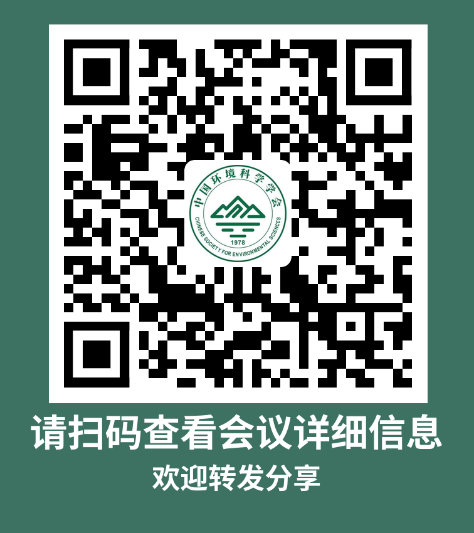 参会回执表时间：2022年4月16日-17日         地点：杭州之江饭店注：1.请将参会报名表发送到会务组电子邮箱 cseshg@126.com 或发送至微信：18500050178（刘）。2.如参加培训班此表不填附件4多污染物与温室气体协同控制培训班报名表注：培训费一律开具增值税纸质普通发票或增值税电子普通发票，请在报名表中正确填写“发票抬头”、“纳税人识别号”等信息，如无特殊情况，已开发票不予更换。请将参会报名表发送到会务组电子邮箱 cseshg@126.com 或发送至微信：18500050178（刘）。
如只参加会议此表不填单 位邮 编邮 编地 址手 机手 机姓 名职 称职 称邮 箱邮 箱参会登记其他同事姓  名职 务职 务手  机手  机邮  箱邮  箱邮  箱邮  箱参会登记其他同事参会登记其他同事参会登记其他同事参会登记其他同事口头报告发言题目议题序号或名称议题序号或名称议题序号或名称口头报告发言人职务/职称职务/职称注：因增值税发票要求严格，以下信息请认真填写并确认。注：因增值税发票要求严格，以下信息请认真填写并确认。注：因增值税发票要求严格，以下信息请认真填写并确认。注：因增值税发票要求严格，以下信息请认真填写并确认。注：因增值税发票要求严格，以下信息请认真填写并确认。注：因增值税发票要求严格，以下信息请认真填写并确认。注：因增值税发票要求严格，以下信息请认真填写并确认。注：因增值税发票要求严格，以下信息请认真填写并确认。注：因增值税发票要求严格，以下信息请认真填写并确认。注：因增值税发票要求严格，以下信息请认真填写并确认。发票信息发票抬头发票抬头发票信息项目项目会议服务费会议服务费会议服务费会议服务费会议服务费会议服务费会议服务费发票信息发票类型发票类型□增值税普通发票□增值税专用发票（请在所需票据前打√）□增值税普通发票□增值税专用发票（请在所需票据前打√）□增值税普通发票□增值税专用发票（请在所需票据前打√）□增值税普通发票□增值税专用发票（请在所需票据前打√）□增值税普通发票□增值税专用发票（请在所需票据前打√）□增值税普通发票□增值税专用发票（请在所需票据前打√）□增值税普通发票□增值税专用发票（请在所需票据前打√）发票信息纳税人识别号纳税人识别号发票信息税务登记地址、电话税务登记地址、电话发票信息开户行银行名称、银行账号开户行银行名称、银行账号住宿会议召开期间住宿安排在杭州之江饭店。酒店提供的会议协议价格仅对本次参会代表有效，住宿费用自理。单间/500元     间，380元/标间     间，入住日期：       日会议召开期间住宿安排在杭州之江饭店。酒店提供的会议协议价格仅对本次参会代表有效，住宿费用自理。单间/500元     间，380元/标间     间，入住日期：       日会议召开期间住宿安排在杭州之江饭店。酒店提供的会议协议价格仅对本次参会代表有效，住宿费用自理。单间/500元     间，380元/标间     间，入住日期：       日会议召开期间住宿安排在杭州之江饭店。酒店提供的会议协议价格仅对本次参会代表有效，住宿费用自理。单间/500元     间，380元/标间     间，入住日期：       日会议召开期间住宿安排在杭州之江饭店。酒店提供的会议协议价格仅对本次参会代表有效，住宿费用自理。单间/500元     间，380元/标间     间，入住日期：       日会议召开期间住宿安排在杭州之江饭店。酒店提供的会议协议价格仅对本次参会代表有效，住宿费用自理。单间/500元     间，380元/标间     间，入住日期：       日会议召开期间住宿安排在杭州之江饭店。酒店提供的会议协议价格仅对本次参会代表有效，住宿费用自理。单间/500元     间，380元/标间     间，入住日期：       日会议召开期间住宿安排在杭州之江饭店。酒店提供的会议协议价格仅对本次参会代表有效，住宿费用自理。单间/500元     间，380元/标间     间，入住日期：       日会议召开期间住宿安排在杭州之江饭店。酒店提供的会议协议价格仅对本次参会代表有效，住宿费用自理。单间/500元     间，380元/标间     间，入住日期：       日单位名称邮编通信地址邮寄（证书使用）电话联 系 人邮箱传真培训人员姓 名性别身份证号 身份证号 职务移动电话培训人员培训人员培训人员培训人员培训关注内容开票信息发票抬头发票抬头发票抬头开票信息纳税人识别号纳税人识别号纳税人识别号提示1.报到时请交近期1寸蓝底免冠彩色标准证件照2张；2.身份证（正反面）复印件A4纸1张；3.学历证书或初级以上职称证书复印件A4纸1张。4.请将此表发送至会务组邮箱1.报到时请交近期1寸蓝底免冠彩色标准证件照2张；2.身份证（正反面）复印件A4纸1张；3.学历证书或初级以上职称证书复印件A4纸1张。4.请将此表发送至会务组邮箱1.报到时请交近期1寸蓝底免冠彩色标准证件照2张；2.身份证（正反面）复印件A4纸1张；3.学历证书或初级以上职称证书复印件A4纸1张。4.请将此表发送至会务组邮箱1.报到时请交近期1寸蓝底免冠彩色标准证件照2张；2.身份证（正反面）复印件A4纸1张；3.学历证书或初级以上职称证书复印件A4纸1张。4.请将此表发送至会务组邮箱1.报到时请交近期1寸蓝底免冠彩色标准证件照2张；2.身份证（正反面）复印件A4纸1张；3.学历证书或初级以上职称证书复印件A4纸1张。4.请将此表发送至会务组邮箱1.报到时请交近期1寸蓝底免冠彩色标准证件照2张；2.身份证（正反面）复印件A4纸1张；3.学历证书或初级以上职称证书复印件A4纸1张。4.请将此表发送至会务组邮箱报名联系人姓名：刘红光联系方式：电话：18500050178姓名：刘红光联系方式：电话：18500050178姓名：刘红光联系方式：电话：18500050178姓名：刘红光联系方式：电话：18500050178姓名：刘红光联系方式：电话：18500050178姓名：刘红光联系方式：电话：18500050178